ІНФРАЧЕРВОНИЙ ДАТЧИК РУХУ SEN5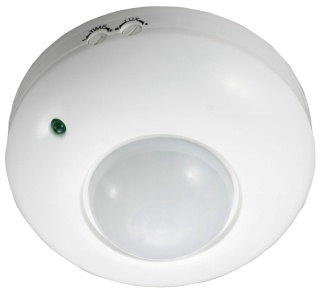 Інструкція з експлуатаціїПризначення виробу:Інфрачервоний датчик руху типу SEN5 призначений для комутації ланцюгів змінного струму з номінальною напругою 230В і частотою 50Гц.Датчик працює як з активним, так і з активно-індуктивним навантаженням.Датчик встановлюється на поверхню з нормально займистого матеріалу.Техничні характеристикиФункції приладуЗ появою якого-небудь руху в зоні чутливості датчика, він починає визначати рівень освітленості. Іякщо рівень освітленості нижче порогу спрацьовування, то датчик спрацьовує, тим самим вмикаючисвоїми вихідними контактами освітлювальний пристрій.Прилад може працювати і вдень, і вночі, залежно від встановленого порогу спрацьовування датчика. Прилад працює при освітленні менше 3Лк, якщо повернути регулятор "LUX" на режим "НІЧ" (позначається значком місяця), і до 2000Лк, якщо встановити режим "ДЕНЬ" (значок сонце) При підключенні електроживлення індикаторний світлодіод спалахує зеленим світлом, приотриманні датчиком сигналів - червоним. Витримка часу може бути встановлена за бажанням користувача. Повертайте регулятор за годинниковою стрілкою: режим «–»10с.3с. до «+»7хв2хв.Комплектність:- Датчик- Коробка- ІнструкцІяМонтаж, підключення:5.1. Витягніть датчик з коробки і зробіть його зовнішній огляд.5.2. Змонтуйте датчик на монтажній поверхні згідно з малюнком: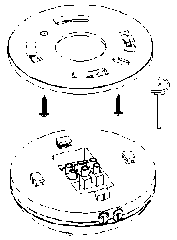          5.3. Заздалегідь відключивши напругу, підключіть табло до живлячої мережі згідно з схемою: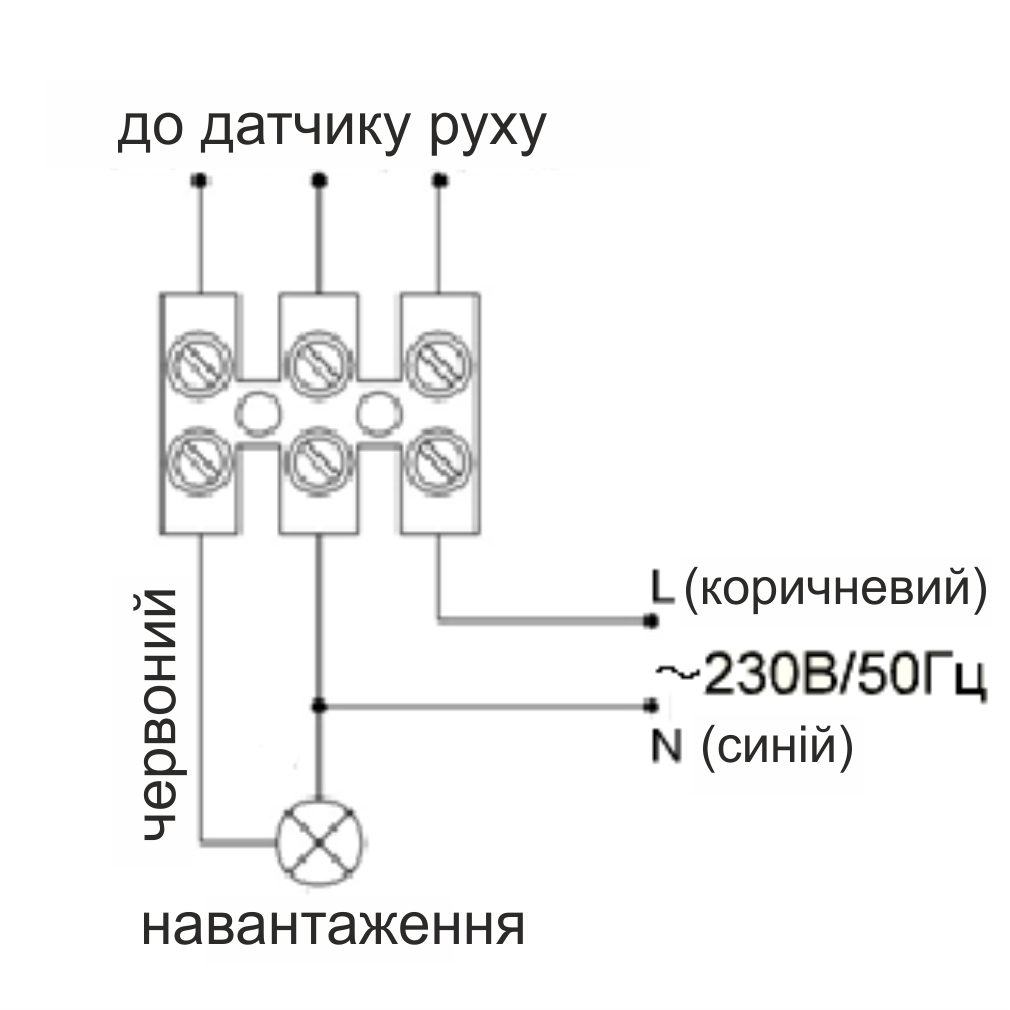 Налаштування датчика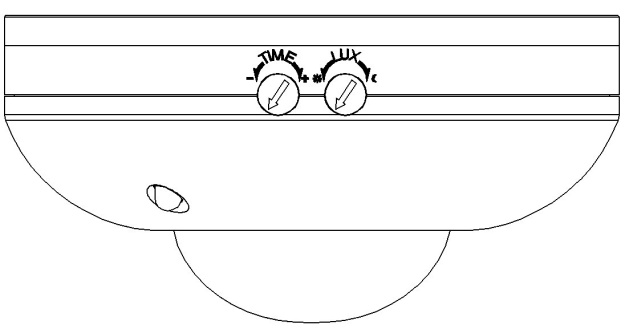 Поверніть регулятор TIME (ЧАС) до мінімуму (-) положення проти годинникової стрілки. Повернітьрегулятор LUX (ОСВІТЛЕНІСТЬ) в положення Сонця проти годинникової стрілки (+). Увімкніть напругу живлення, впродовж 10-ти секунд станеться комутація навантаження, за відсутності руху навколо датчика через 10 секунд ланцюг навантаження розімкнеться.Увага!!!Не встановлюйте датчик поблизу приладів опалювання або кондиціонерів.Усі роботи повинен виконувати кваліфікований електрик.Щоб уникнути нещасних випадків, забороняється робити ремонт, чищення сенсора без відключеннянапруги в лінії живлення.Можливі несправності:ЗберіганняДатчики зберігаються в картонних коробках в ящиках або на стелажах в сухих опалюваних приміщеннях.ТранспортуванняДатчики в упаковці придатні для транспортування автомобільним, залізничним, морським або авіаційнимтранспортом.Утилізація.Датчики утилізуються відповідно до правил утилізації побутової електронної техніки. Кут виявленняГоризонтальна площина180°Кут виявленняВертикальна площина360°Відстань виявлення6 м (при 24°С)6 м (при 24°С)Робоча напруга230В/50Гц230В/50ГцНавантаженняАктивна1200ВтНавантаженняіндуктивна300ВтТемпература довкілляВід – 20°С до +40°СВід – 20°С до +40°СВологість<93%<93%Затримка часумінімальна10с±3сЗатримка часумаксимальна7хв ±2хвСпоживана потужністьробочий режим0,45 ВтСпоживана потужністьрежим очікування0,1 ВтОсвітленість3Лк-2000Лк3Лк-2000ЛкВисота установки2,2-4м2,2-4мШвидкість виявлення0,6м/с – 1,5м/с0,6м/с – 1,5м/сСтупінь захисту від пилу і вологиIP20IP20Вид несправностіПричины неисправностиЗаходи з усуненняПідключені прилади непрацюютьВідсутність напруги в мережіУвімкніть напругуПідключені прилади непрацюютьНесправні підключені приладиПеревірити підключені прилади івидалити несправніПідключені прилади непрацюютьНеправильно налагоджена пороговаосвітленість спрацьовуванняПроведіть налаштування задопомогою регулятора LUXПідключені прилади непрацюютьВікно датчика закрите або повернене внеправильну сторонуУсуньте перешкодуПідключені прилади непрацюютьНеправильно налагоджений час затримкиПроведіть налаштування задопомогою регулятора TIMEПідключені прилади непрацюютьНеправильна висота установки датчикаВстановіть датчик правильноПідключені прилади непрацюютьНа датчик впливає тепло або кондиціонерВстановіть датчик в інше місце